Многофункциональное дидактическое пособие                  "Умная юбка"ЦЕЛЬ и ЗАДАЧИ: расширение диапазона сенсорных ощущений детей, развитие мелкой моторики рук детей  младшего и среднего  дошкольного  возраста, совершенствование восприятия, внимания, памяти, мышления, воображения, творческих способностей; обучение приемам общения детей с окружающими их взрослыми и детьми, совершенствование речи  детей.КРАТКОЕ ОПИСАНИЕ: Разноцветная юбка, состоящая из 5 клиньев, содержащих различные дидактических упражнений: шнуровка, пуговицы, молнии, липучки, кнопки.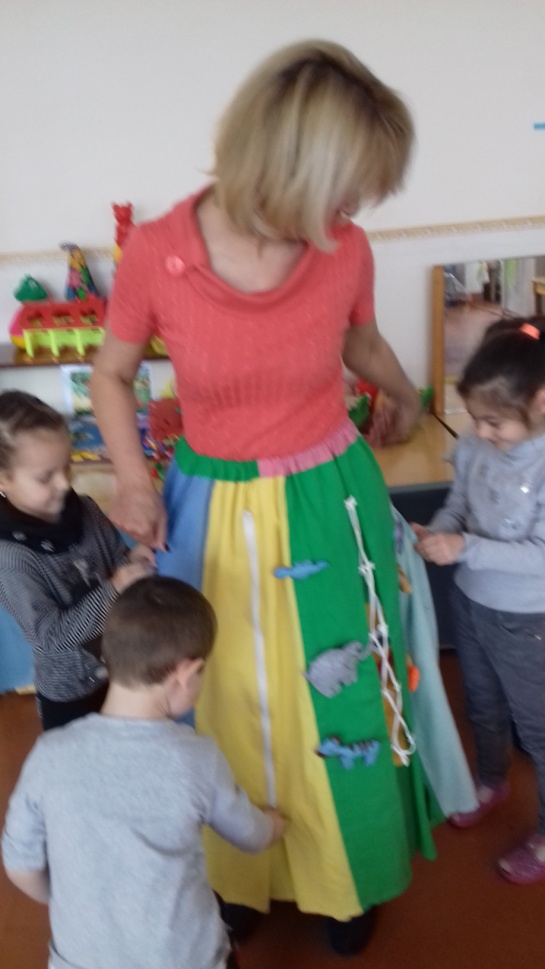 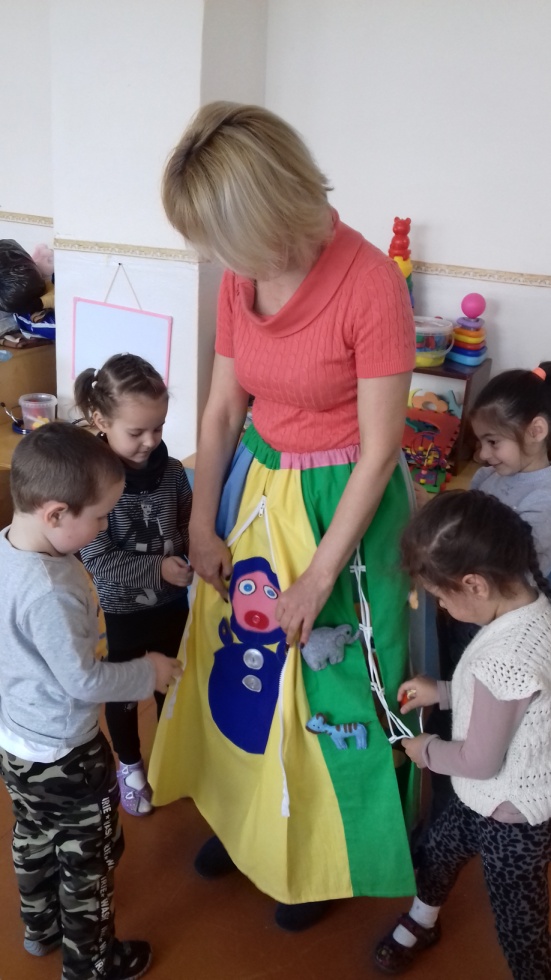 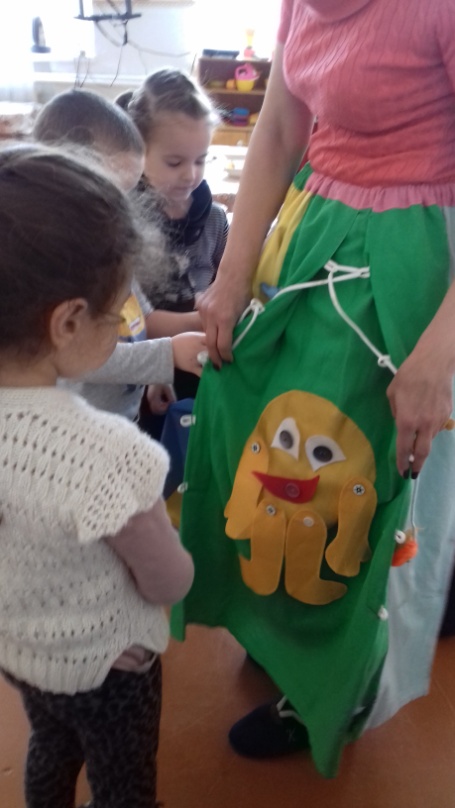 